.TOUCH OUT IN, KICK & POINT, SAILOR STEP, CURTSY UNWINDAlternate stepsSIDE ROCK REPLACE TRIPLE FULL TURN, SIDE ROCK REPLACE TOUCH HOLDAlternate steps:1st restart here end of wall 3WEAVE, HEEL BALL CROSS, SIDE, SAILOR ½ TURN"GORGEOUS WALKS" MAMBO FORWARDIn the track they will sing "I'm gorgeous" so show everyone you are2 WALKS BACK, COASTER SCUFF STEP, TWIST ½ TURN2nd restart here end of wall 7¼ SAILOR CROSS SIDE ROCK REPLACE, BEHIND SIDE CROSS SIDE ROCK REPLACEPIVOT ½ SHUFFLE FORWARD, STEP HOLD, BALL STEP TOUCH"HAND BAG" SIDE TOUCH, ¼ TOUCH, FORWARD TOUCH, "SPRING" BACK TOUCH!On the "handbag" bit, do a bit of a shoulder roll if you want, make it funkyOn the hold, pose if likeREPEATRESTART1st one on 3rd wall after 16 counts2nd one on 7th wall after 24 countsENDINGAfter the 2nd restart you will have 1 wall left to do. At the end of the wall you will be facing the back, there is 1 count of music left. Do a quick cross right over left & unwind ½ left to face frontWe have called this dance "X-Rated" because of the nature of the lyrics. There are 2 swear words in it. One is s**t & the other is b*****d & I guess the nature of the song is a little rude but we have played it to many different people in our classes & they all said they were fine with it & it's great fun. If you are offended by the lyrics then we can only say sorry. At time of writing the song is number 12 in the charts. It is not our intention to offend anyone & we have done this dance because we love the beat of the track & just done it for fun really, so if you do dance this, thank you & we hope you "strut your stuff" & just have a bit of a laugh with it. It is meant to be a bit tongue in cheek- Luv T&VX-Rated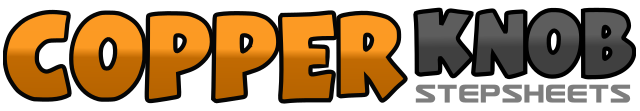 .......Count:64Wall:2Level:Intermediate.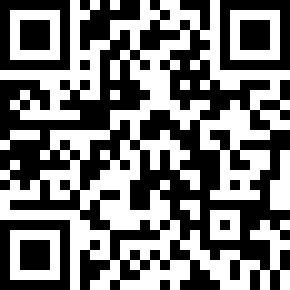 Choreographer:Teresa Lawrence (UK) & Vera Fisher (UK)Teresa Lawrence (UK) & Vera Fisher (UK)Teresa Lawrence (UK) & Vera Fisher (UK)Teresa Lawrence (UK) & Vera Fisher (UK)Teresa Lawrence (UK) & Vera Fisher (UK).Music:Filthy Gorgeous - Scissor SistersFilthy Gorgeous - Scissor SistersFilthy Gorgeous - Scissor SistersFilthy Gorgeous - Scissor SistersFilthy Gorgeous - Scissor Sisters........1&2Touch right toe forward, twist both heels out, twist both heels back in (weight to go on left)3&4Kick forward with right, replace right next to left, touch left toe out to left side5&6Left sailor step7-8Cross right behind left, unwind full turn right (weight to end on right, 12:00)7-8Step right next to left with weight on right, hold1-2Rock left out to left side, replace weight onto right3&4Triple full turn left on the spot stepping left, right, left3&4Triple step on the spot5-6Rock right out to right side, replace weight on to left7-8Touch right toe next to left, hold (12:00)1-2-3Cross right over left, step left to left side, cross right behind left&4&Step left to left side & slightly back, dig right heel to slight forward right diagonal, place weight on right5-6Cross left over right, step right to right side7&8Do a left sailor step making a ½ turn left (6:00)1-2Step forward on right, hold3-4Step forward on left, hold5-6Step forward on right, hold7&8Mambo forward on left1-2Step back right, step back left3&4Right coaster step5-6Scuff forward on left, step down on left (weight to stay on left)7&8Twist heels left, right, left to make ½ turn right (weight to stay on left, 12:00)1&2Sweep right out to right side while making ¼ turn right, cross right behind left, step left to left side, cross right over left (3:00)3-4Rock left out to left side, replace weight onto right5&6Cross left behind right, step right to right side, cross left over right7-8Rock right out to right side, replace weight onto left1-2Step forward on right, pivot ½ turn left (9:00)3&4Shuffle forward on right5-6Step forward on left, hold&7-8Step ball of right foot next to left, step forward on left, touch right next to left1-2Step right to right side, touch left next to right3-4Making ¼ turn left step left to left side, touch right next to left (6:00)5-6Step forward on right to slight right diagonal, touch left next to right&7-8Pushing off from your right "spring" back on to your left, touch right next to left, hold